  大洲市(女子)競技会場等案内図  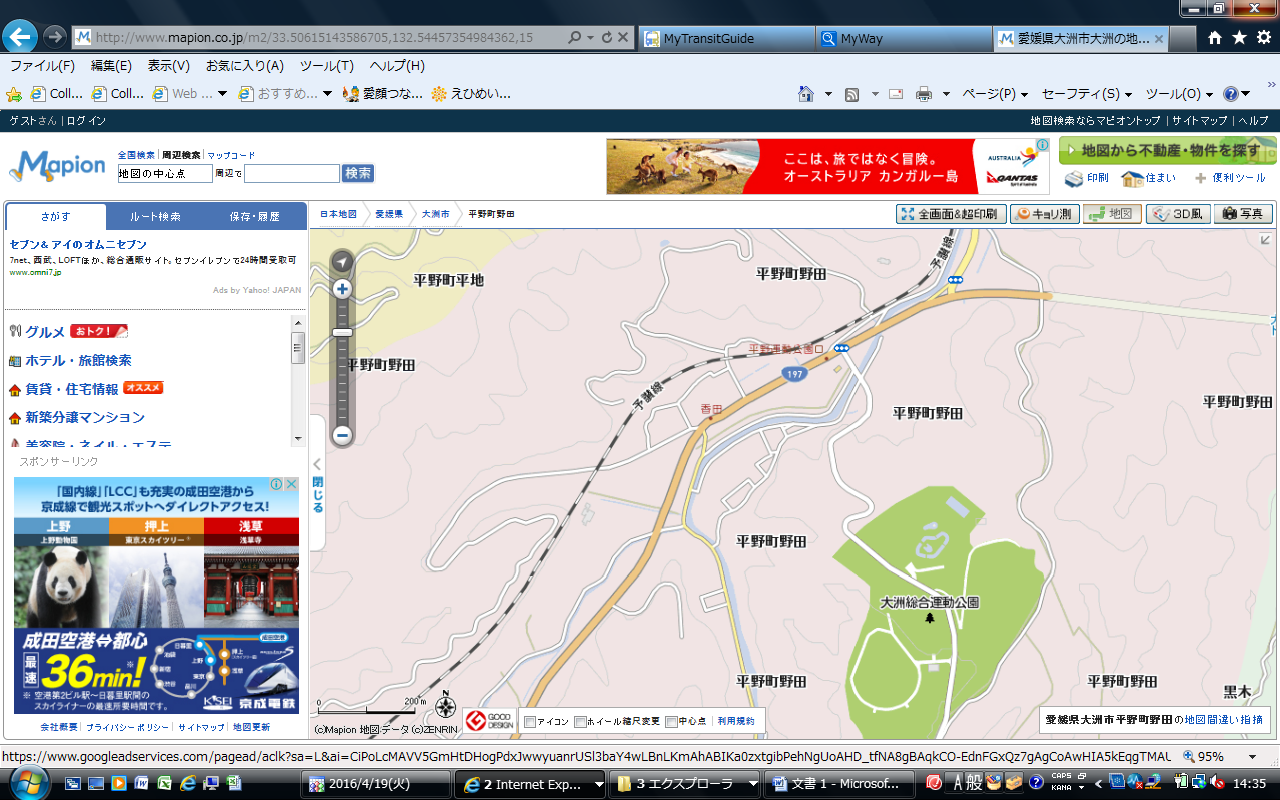 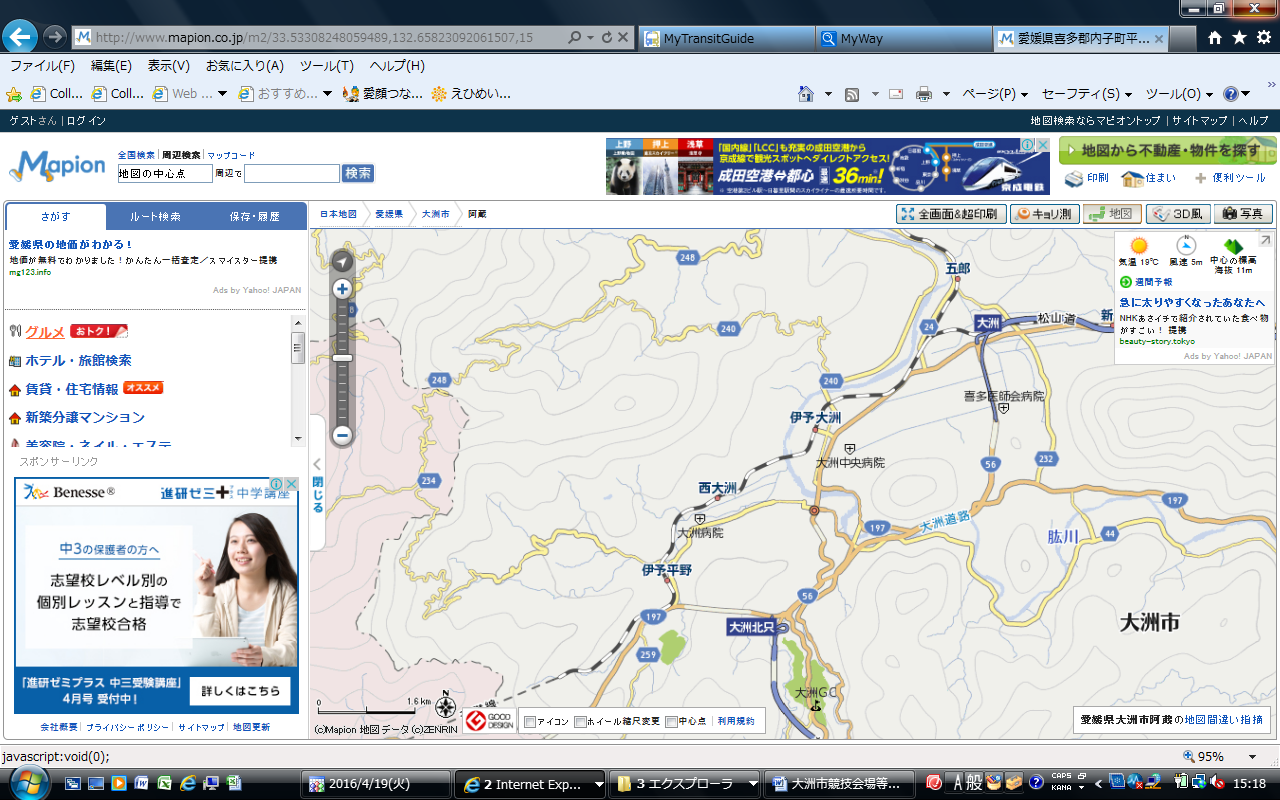 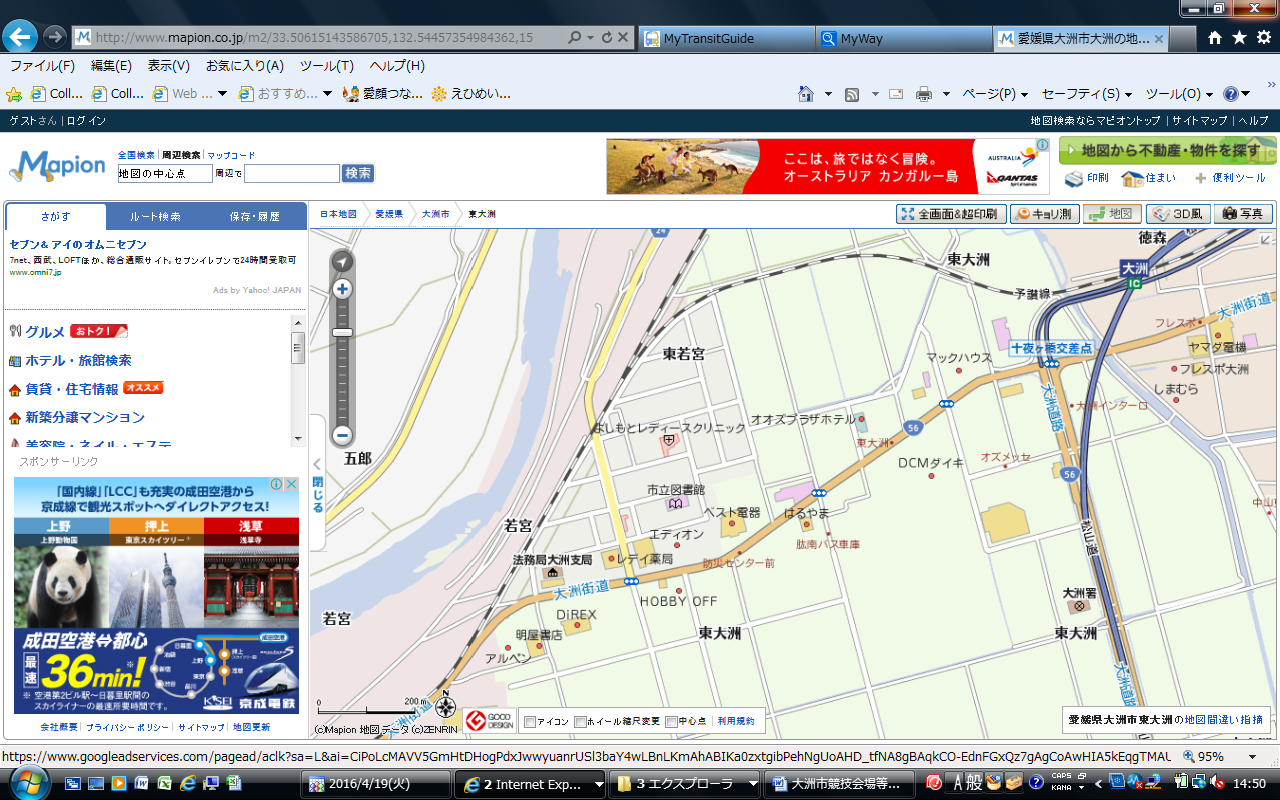 